ÓravázlatTéma: Szigeti Zoltán: Ha tavasz, akkor kikelet!Tanítási óra: rajz-környezetismeretOsztály: 1. osztályKészítette: Kovács ZsuzsaAz óra meneteRáhangolódásKi vagyok én? – találós kérdésAmikor a világ éled,Kizöldülnek mezők, rétek.Bimbó nyílik, rügy kipattan,Hancúroznak a szabadban. (tavasz)A szöveg bemutatása tanító által, szóbeli szövegfeldolgozásMegfigyelési szempont adása: Milyen növények szerepelnek a szövegben?			                           (krókusz-sáfrány, fű, fák, bokrok, cserjék)Spontán reakciók meghallgatása, ismeretlen szavak megbeszélése.Milyen növények nyílnak tavasszal? Párosítsd a növény nevét a megfelelő képpel!						nárcisz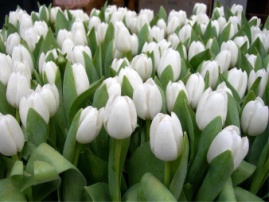 						jácint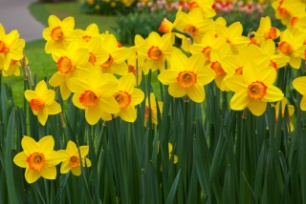 						tulipán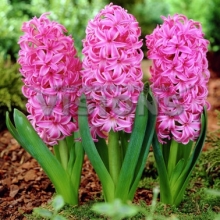 						ibolya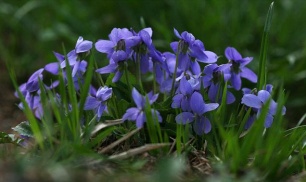 5 találatos Totó 1; Melyik évszakhoz kapcsolódik a kikelet szó?1 . tavasz2 . őszX . nyár       2; Melyek a tavaszi hónapok?1 . június, július, augusztus2 . szeptember, október, novemberX . március, április, május	3; Mi a kertek egyik jellegzetes, kora tavaszi növénye?1 . földi mogyoró2 . krókuszX . pitypang	4; Melyik virág fejlődése kezdődik el már a hó alatt?1 . tulipán2 . hóvirágX . jácint	5; Hogy szerepelt helyesen a következő mondat a szövegben?1 . „A mosolygó kikelet váltja fel a mord telet.”2 . „A mosolygó kikelet váltja fel a mord szelet.”X . „A mosolygó kikelet váltja fel a mord hegyet.”A munkadarab elkészítéseA mai órán tavaszi mandalát fogtok festeni.(Mandala szó megbeszélése, képek kivetítése.)